Zwracam się z uprzejmą prośbą ………………………………………………………………………………………………………………………………………………………………………………………………………………..…………………………………………………………………………………………………………………………..…………………………………………………………………………………………………………………………..…………………………………………………………………………………………………………………………..                                                                                                                                                     Z poważaniem………………………..…   (podpis)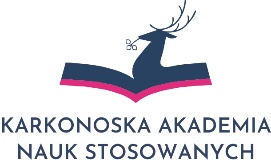 Jelenia Góra, dnia ……………………Jelenia Góra, dnia ……………………Jelenia Góra, dnia ……………………Nazwisko i imię………………………………………..……Rodzaj studiów………………………………….………….Kierunek………………………….....Rok………………..………………….Nr indeksu…………………….…….Telefon……………………………….Nazwisko i imię………………………………………..……Rodzaj studiów………………………………….………….Kierunek………………………….....Rok………………..………………….Nr indeksu…………………….…….Telefon……………………………….Nazwisko i imię………………………………………..……Rodzaj studiów………………………………….………….Kierunek………………………….....Rok………………..………………….Nr indeksu…………………….…….Telefon……………………………….J.M. Rektordr n. med. Wioletta Palczewska, prof. KANSKarkonoska Akademia Nauk Stosowanychw Jeleniej GórzeJ.M. Rektordr n. med. Wioletta Palczewska, prof. KANSKarkonoska Akademia Nauk Stosowanychw Jeleniej Górze